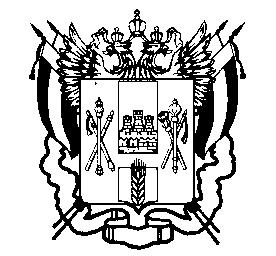 МИНИСТЕРСТВО ОБЩЕГО И ПРОФЕССИОНАЛЬНОГО ОБРАЗОВАНИЯРОСТОВСКОЙ ОБЛАСТИПРИКАЗ24.01.2018											№ 34г. Ростов-на-ДонуО проведении областного конкурса «Лучший педагогический работник дошкольного образования Ростовской области» в 2018 годуВ соответствии с государственной программой Ростовской области «Развитие образования», утвержденной постановлением Правительства Ростовской области от 25.09.2013 № 596, в целях поддержки инновационных методов, средств и технологий, развития творческой инициативы, повышения профессионального мастерства и престижа труда педагогических работников системы дошкольного образования Ростовской области и в рамках внедрения федерального государственного образовательного стандарта дошкольного образованияПРИКАЗЫВАЮ:Объявить в 2018 году областной конкурс «Лучший педагогический работник дошкольного образования Ростовской области» (далее – Конкурс) с присуждением победителям 24 премий по 50 тыс. рублей каждая (с учетом суммы налогов, установленных законом).Отделу общего образования (Е.А. Атаманчук):Обеспечить координацию работы по организации проведения Конкурса;2.2.	В срок до 15.06.2018 года представить в отдел бухгалтерского учета и отчетности сведения о победителях в установленном порядке.3.	Утвердить:- Положение о порядке проведения Конкурса (приложение № 1);-оценочные критерии и показатели Конкурса (приложение № 2);- график проведения Конкурса (приложение № 3);- состав областной конкурсной комиссии для осуществления отбора лучших педагогических работников дошкольного образования Ростовской области (приложение № 4).Государственному бюджетному образовательному учреждению дополнительного профессионального образования Ростовской области «Ростовский институт повышения квалификации и профессиональной переподготовки работников образования» (Хлебунова С.Ф.) обеспечить:- проведение Конкурса;- организацию приема конкурсных материалов;-организацию работы конкурсной комиссии;- освещение итогов Конкурса в средствах массовой информации;- представление в отдел общего образования аналитической справки по итогам Конкурса в срок до 15 мая 2018 года.Рекомендовать муниципальным органам, осуществляющим управление в сфере образования:Провести муниципальный этап Конкурса с 19 по 30 марта 2018 года.Сформировать электронную базу данных участников и победителей муниципального этапа Конкурса, а также аналитическую и отчетную документацию по их организации и проведению.Обеспечить необходимые условия для участия педагогических работников муниципальных дошкольных образовательных учреждений в Конкурсе.6. Контроль исполнения настоящего приказа оставляю за собой.Министр										Л.В. БалинаПриказ подготовленотделом общего образования,начальник отдела Е.А. АтаманчукПриложение № 1к приказу минобразования областиот 24.01.2018  № 34ПОЛОЖЕНИЕ о порядке проведения областного конкурса «Лучший педагогический работник дошкольного образования Ростовской области»Общие положения. Настоящее положение определяет порядок проведения конкурса «Лучший педагогический работник дошкольного образования Ростовской области» на получение денежного поощрения лучшими педагогическими работниками системы дошкольного образования Ростовской области. Целью конкурса является стимулирование инновационной деятельности педагогических работников дошкольного образования, направленной на модернизацию содержания образования, разработку и освоение прогрессивных педагогических технологий реализации общеобразовательных программ дошкольного образования. Для проведения конкурсного отбора создается областная конкурсная комиссия, которая осуществляет конкурсный отбор в соответствии с утвержденными критериями и показателями, устанавливаемыми настоящим Положением.1.4. На участие в конкурсе имеют право педагогические работники дошкольного образования, основным местом работы которых является образовательное учреждение, представляющее претендента, реализующее основную общеобразовательную программу – образовательную программу дошкольного образования, имеющие по представляемой должности:- высшее или среднее профессиональное образование, - нагрузку не менее 1,0 ставки,-стаж педагогической работы не менее 3-х последних лет в данном учреждении.1.5. Педагогический работник дошкольного образования, получивший денежное поощрение в рамках данного конкурса, имеет право повторно участвовать в конкурсе не ранее чем через пять лет.2. Порядок проведения областного конкурсного отбора.2.1. Областной конкурс «Лучший педагогический работник дошкольного образования Ростовской области» (далее - Конкурс) проходит в два этапа: на муниципальном и областном уровнях.2.2. На первом этапе (муниципальном) муниципальной конкурсной комиссией проводится отбор педагогических работников дошкольного образования, занявших первые 3 места в рейтинге победителей муниципального уровня для участия во втором этапе (областном) областного Конкурса. Результаты конкурсного отбора оформляются протоколом муниципальной конкурсной комиссии, который среди прочих документов передается в областную конкурсную комиссию.2.3. На втором этапе (областном) областная конкурсная комиссия (далее - Конкурсная комиссия) осуществляет конкурсный отбор педагогических работников дошкольного образования-участников Конкурса (далее Претендентов) в соответствии с критериями и показателями.3. Процедура проведения областного этапа конкурса.3.1.	Областная конкурсная комиссия по ходатайству от муниципального органа, осуществляющего управление в сфере образования, принимает и проводит регистрацию конкурсных документов в соответствии с перечнем:- представление заявителя за подписью руководителя образовательного учреждения (попечительского совета, педагогического совета и др.), компетенция которого определена уставом образовательного учреждения (приложение № 1 представлять на бумажном и электронном носителе);- копия диплома о педагогическом образовании Претендента, заверенная руководителем образовательного учреждения;- выписка из трудовой книжки Претендента, подтверждающая стаж педагогической работы, заверенная руководителем образовательного учреждения;- согласие на обработку персональных данных;- копия паспорта Претендента, заверенная руководителем образовательного учреждения;- копия тарификационного листа или выписка из приказа, подтверждающая объем нагрузки Претендента в текущем учебном году, заверенная руководителем образовательного учреждения;- ходатайство профессионального сообщества дошкольных работников муниципального уровня или иных профессиональных сообществ педагогов за подписью руководителя профессионального сообщества, подпись которого заверяется руководителем органа, осуществляющего управление в сфере образования (приложение № 2 представлять на бумажном и электронном носителе);- аналитическая справка о деятельности Претендента, достоверность сведений которой подтверждается подписью и печатью руководителя образовательного учреждения (приложение № 3 представлять на бумажном и электронном носителе);- протокол муниципальной конкурсной комиссии.	3.2. К участию в Конкурсе допускаются Претенденты, на которых муниципальный орган, осуществляющий управление в сфере образования, представил полный пакет документов. Факт получения Конкурсной комиссией полного комплекта конкурсных документов удостоверяется справкой (приложение № 4).3.3. В ходе областного этапа Конкурса осуществляется экспертиза аналитических справок о деятельности Претендентов не менее чем двумя экспертами.3.4. Результаты экспертизы аналитических справок Претендентов оформляются в форме экспертного заключения (приложение № 5).	3.5. На основании экспертных заключений Конкурсная комиссия формирует рейтинг Претендентов. Рейтинг определяется на основе среднего значения баллов в результате чтения экспертами аналитических справок Претендентов не менее двух раз. В случае необходимости проводится дополнительная экспертиза деятельности Претендентов, набравших одинаковое количество баллов.3.6. Конкурсная комиссия на основании рейтинга и в соответствии с объемом денежных средств, выделенных из областного бюджета на данный конкурс, формирует список педагогов дошкольного образования - победителей конкурса.3.7. Список педагогов дошкольных образовательных учреждений - победителей конкурса «Лучший педагогический работник дошкольного образования Ростовской области» утверждается приказом министерства общего и профессионального образования Ростовской области.3.8. Информация о результатах Конкурса доводится до сведения педагогических работников дошкольного образования и общественности, размещается на официальном сайте минобразования Ростовской области (www.rostobr.ru), сайте ГБОУ ДПО РО ИПК и ППРО (www.roipkpro.ru) и муниципальных органов, осуществляющих управление в сфере образования.3.9. В целях организации исполнения постановления Правительства Ростовской области от 24.11.2011 № 155 «О премиях и стипендиях Губернатора Ростовской области в сфере образования» педагогические работники дошкольного образования - победители конкурса награждаются дипломом лауреата премии Губернатора Ростовской области и денежной премией в размере 50 000 рублей.Приложение № 2к приказу минобразования областиот 24.01.2018  № 34Критерии и показатели областного конкурса «Лучший педагогический работник дошкольного образования Ростовской области»по следующим должностям:воспитатель, старший воспитатель, инструктор по физической культуре, учитель-дефектолог, учитель-логопед, музыкальный руководитель, педагог-психологПо должности – ВОСПИТАТЕЛЬАнализ образовательной деятельности по реализуемой образовательной программе2. Использование современных образовательных программ и технологий в образовательном процессе ДОО3. Качество здоровье сберегающей деятельности воспитателяСоздание развивающей предметно - пространственной среды, обеспечивающей развитие ребенка5. Наличие индивидуальной методической системы диссеминации авторского опыта воспитателя6. Повышение квалификации, профессиональная переподготовка или послевузовское профессиональное образование7. Участие в муниципальных, региональных и федеральных профессиональных конкурсах, наличие наградПо должности – СТАРШИЙ ВОСПИТАТЕЛЬАнализ образовательной деятельности по реализуемой образовательной программеИспользование современных образовательных программ и технологий в образовательном процессе ДОО3. Качество здоровье сберегающей деятельности ДОО4. Создание образовательной среды, обеспечивающей развитие ребенка5. Наличие индивидуальной методической системы диссеминации опыта старшего воспитателя6. Повышение квалификации, профессиональная переподготовка и послевузовское профессиональное образование7. Участие в муниципальных, региональных и федеральных профессиональных конкурсах, наличие наградПо должности-инструктор по физической культуре1. Анализ образовательной деятельности по реализуемой образовательной программе 2. Использование инструктором по физической культуре современных образовательных программ и технологий в образовательном процессе3. Качество здоровье сберегающей деятельности инструктора по физической культуре дошкольного образовательного учреждения4. Создание развивающей предметно-пространственной среды, обеспечивающей физическое развитие ребенка5. Наличие индивидуальной методической системы диссеминации авторского педагогического опыта инструктора по физическому развитию, оздоровлению и коррекции дошкольников6. Повышение квалификации и послевузовское профессиональное образование7. Участие в муниципальных, региональных и федеральных профессиональных конкурсах, наградыПо должности -УЧИТЕЛЬ-ДЕФЕКТОЛОГ, учитель-логопедАнализ образовательной деятельности по реализуемой образовательной программе2. Использование современных образовательных программ и технологий в образовательном процессе ДОО3. Качество здоровье сберегающей деятельности учителя-дефектолога, учителя-логопеда4 Создание развивающей предметно - пространственной образовательной среды, обеспечивающей развитие ребенка5. Наличие индивидуальной методической системы диссеминации авторского опыта педагога6. Повышение квалификации, профессиональная переподготовка и послевузовское профессиональное образование7. Участие в муниципальных, региональных и федеральных профессиональных конкурсах, наградыПо должности- музыкальный руководительАнализ образовательной деятельности по реализуемой образовательной программе2. Использование современных образовательных программ и технологий в образовательном процессе ДОО3. Качество здоровье сберегающей деятельности музыкального руководителя4. Создание развивающей предметно - пространственной образовательной среды, обеспечивающей развитие ребенка5. Наличие индивидуальной методической системы диссеминации авторского опыта музыкального руководителя6. Повышение квалификации, профессиональная переподготовка и послевузовское профессиональное образование7. Участие в муниципальных, региональных и федеральных профессиональных конкурсах, наличие наградПо должности - педагог-психологАнализ образовательной деятельности по реализуемой образовательной программе2. Использование современных образовательных программ и технологий в образовательном процессе ДОО3. Качество здоровьесберегающей деятельности педагога-психолога4. Создание развивающей предметно - пространственной образовательной среды, обеспечивающей развитие ребенкаНаличие индивидуальной методической системы диссеминации авторского опыта педагога-психолога6. Повышение квалификации, профессиональная переподготовка и послевузовское профессиональное образование7. Участие в муниципальных, региональных и федеральных профессиональных конкурсах, наличие наградПриложение № 3к приказу минобразования областиот 24.01.2018  № 34График проведения областного конкурса на получение денежного поощрения «Лучший педагогический работник дошкольного образования Ростовской области»Муниципальный турОбластной турПриложение № 4к приказу минобразования областиот 24.01.2018  № 34Состав областной конкурсной комиссии для осуществления отбора лучших педагогических работников дошкольного образования Ростовской области1. Хлебунова С.Ф., председатель комиссии, ректор Государственного бюджетного образовательного учреждения дополнительного профессионального образования Ростовской области «Ростовский институт повышения квалификации и профессиональной переподготовки работников образования» (далее – ГБУ ДПО РО РИПК и ППРО) (по согласованию);2. Алимова Е.Е., заместитель председателя комиссии, проректор по учебно-методической работе ГБУ ДПО РО РИПК и ППРО (по согласованию);3. Сундукова А.Х., член комиссии, декан факультета дошкольного и начального образования ГБУ ДПО РО РИПК и ППРО (по согласованию);4. Копытина М.Г., член комиссии, заведующий кафедрой дошкольного образования ГБУ ДПО РО РИПК и ППРО (по согласованию);5. Глазырина О.В., член комиссии, начальник отдела дошкольного и начального образования ГБУ ДПО РО РИПК и ППРО (по согласованию);6. Баландина Л.А., ответственный секретарь комиссии, старший методист отдела дошкольного и начального образования ГБУ ДПО РО РИПК и ППРО (по согласованию);7 Ничипорюк Е.А., член комиссии, доцент кафедры дошкольного образования ГБУ ДПО РО РИПК и ППРО (по согласованию);8. Корчаловская Н.В., член комиссии, доцент кафедры дошкольного образования ГБУ ДПО РО РИПК и ППРО (по согласованию);9. Баукова Н.Н., член комиссии, методист отдела дошкольного и начального образования ГБУ ДПО РО РИПК и ППРО (по согласованию);10. Момотова А.В., член комиссии, доцент кафедры дошкольного образования ГБУ ДПО РО РИПК и ППРО (по согласованию);11. Селезнева Ю.В., член комиссии, доцент кафедры дошкольного образования ГБУ ДПО РО РИПК и ППРО (по согласованию);12. Киселева О.Ф., член комиссии, начальник отдела информационных технологий ГБУ ДПО РО РИПК и ППРО (по согласованию);13. Чуева М.В., член комиссии, методист отдела дошкольного и начального образования ГБУ ДПО РО РИПК и ППРО (по согласованию);14.  Бех Л.В., член комиссии, старший методист отдела дошкольного и начального образования ГБОУ ДПО РО РИПК и ППРО (по согласованию);15. Ясиновская Л.В., член комиссии, заместитель председателя областной организации профсоюза работников образования и науки Ростовской области, главный правовой инспектор труда (по согласованию);16. Чебыкина Н.А., член комиссии, заведующий муниципальным дошкольным образовательным учреждением центром развития ребенка № 10 г. Батайска (по согласованию);17. Смирнова Л.Н., ведущий методист муниципального казенного учреждения «Отдел образования Советского района города Ростова-на-Дону» (по согласованию);18. Марченко Г.Н., член комиссии, заведующий муниципальным дошкольным образовательным учреждением «Детским садом № 237 г. Ростова-на-Дону» (по согласованию);19. Белоконь О.В., член комиссии, заведующий муниципальным дошкольным образовательным учреждением «Детским садом № 3 г. Аксая» (по согласованию).Приложения к Положению о порядке проведения областного конкурса «Лучший педагогический работник дошкольного образования Ростовской области»   Приложение № 1							к Положению о порядке проведения							областного конкурса «Лучший							педагогический работник дошкольного							образования Ростовской области»ПРЕДСТАВЛЕНИЕ ЗАЯВИТЕЛЯНА УЧАСТИЕ В областном КОНКУРСЕ«Лучший педагогический работник дошкольного образования Ростовской области»Сведения о Претенденте: Ф.И.О.Место работы (полное наименование образовательного учреждения в соответствии с Уставом):Почтовый адрес образовательного учреждения:Контактный телефон (с указанием междугороднего кода):Контактный телефон (сотовый):Должность:Домашний адрес:Контактные телефоны (домашний, сотовый):Название учебного заведения: Ученая степень: да/нетСведения об участии в данном конкурсе в предыдущие годы:Участие: в 2013 году - ___(да/нет);в 2014 году - ___(да/нет);в 2015 году - ___(да/нет);в 2016 году - ___(да/нет);в 2017 году - ___(да/нет);Победа в конкурсе: в 2013 году - ___(да/нет);		   в 2014 году - ___(да/нет);		   в 2015 году - ___(да/нет);   в 2016 году - ___(да/нет);   в 2017 году - ___(да/нет);Сведения о ЗаявителеНаименование Заявителя (включая организационно-правовую форму): Ф.И.О. руководителя, должность: __________________________________________________________________________________________________________________________________________Контактный телефон: __________________________________________________Решение Заявителя о выдвижении Претендента на участие в конкурсе:протокол от _______________ № _________Подпись руководителя Заявителя: _______________________/_________________________/Подпись руководителя Заявителя заверяю.Заведующий МДОУ			подпись		расшифровка подписи	М.П.							Приложение № 2							к Положению о порядке проведения							областного конкурса «Лучший							педагогический работник дошкольного							образования Ростовской области»В конкурсную комиссию по проведению областного конкурса«Лучший педагогический работник дошкольного образования Ростовской области»Ходатайствопрофессионального сообщества дошкольных работников муниципального уровня или иных профессиональных сообществ педагогов______________________________________________________________(указать муниципальное образование)в соответствии с решением от «___» ____________2018 года (протокол № ___) ходатайствует о выдвижении для участия в областном конкурсе «Лучший педагогический работник дошкольного образования Ростовской области» ______________________________________________________________________________________________________________________________________(фамилия, имя, отчество и должность участника, наименование ОУ, район/город)В ходатайстве раскрываются показатели результативности профессиональной деятельности педагога дошкольного образования и практическое значение инновационного опыта педагога для развития системы дошкольного образования Ростовской области. Отражается позитивная динамика профессиональных достижений педагога, дается характеристика индивидуальной системы диссеминации авторского опыта претендента в соответствии с положительными результатами развития воспитанников и его значение в инновационной деятельности профессионального сообщества в целом.Руководитель методического объединения 	подпись расшифровка подписиПримечаниеХодатайство направляется в печатном и электронном виде в объеме не более 2 страниц формата А 4, подписывается руководителем профессионального сообщества, подпись которого заверяется руководителем органа, осуществляющего управление в сфере образования.Приложение № 2.1.							к Положению о порядке проведения							областного конкурса «Лучший							педагогический работник дошкольного							образования Ростовской области»Согласие на обработку персональных данных участника конкурсаЯ, _______________________________________________________,в соответствии с требованиями статьи 9 Федерального закона от 27.07.2006 № 152-ФЗ «О персональных данных» даю согласие государственному бюджетному образовательному учреждению дополнительного профессионального образования Ростовской области «Ростовский институт повышения квалификации и профессиональной переподготовки работников образования», расположенного по адресу: 344011, г. Ростов-на-Дону, пер. Гвардейский, 2/51, (далее - Оператор), на обработку моих персональных данных (ФИО, дата рождения, сведения об образовании, сведения о педагогическом стаже,  сведения о квалификационной категории, сведения о месте работы, должности, контактная информация (телефон, адрес электронной почты, адрес сайта) в целях организации обучения и проведения курсов повышения квалификации.Предоставляю Оператору право осуществлять все действия (операции) с моими персональными данными, включая сбор, запись, систематизацию, накопление, хранение, уточнение, извлечение, использование, обезличивание, блокирование, уничтожение. Оператор вправе обрабатывать мои персональные данные посредством внесения их в электронную базу данных и передавать их третьим лицам в случаях, установленных законодательством РФ. Настоящее согласие действует с момента его подписания в течение всего периода моего обучения и сроков, установленных действующим законодательством Российской Федерации.	Согласие на обработку персональных данных может быть в любое время отозвано мной путем направления заявления Оператору персональных данных в письменной форме._________                			                          _____________       дата                                                                                                                                               подпись              _____________________________        __________                 __________        ФИО работника Оператора, получившего согласие                     подпись                                                  дата							Приложение № 3							к Положению о порядке проведения							областного конкурса «Лучший							педагогический работник дошкольного							образования Ростовской области»Образец оформления титульного листа аналитической справки ПретендентаАНАЛИТИЧЕСКАЯ СПРАВКА__________________________________________________________________(полное наименование образовательного учреждения в соответствии с Уставом)__________________________________________________________________(место составления аналитической справки)Фамилия, имя, отчество Претендента указываются в соответствии с паспортными данными.Аналитическая справка оформляется на стандартных листах формата А4 (210 х 297 мм) с полями не менее: левое - 20 мм; правое – 10 мм; верхнее - 20 мм; нижнее - 20 мм. При подготовке справки рекомендуется использовать: шрифт TimesNewRoman, высота 14, межстрочный интервал – одинарный, выравнивание по ширине, красная строка 1,25Аналитическая справка предоставляется на бумажном и электронном носителе.Аналитическая справка подписывается Претендентом. Подпись располагается по окончании текста на последней странице.Ниже подписи Претендента располагается подпись руководителя образовательного учреждения, заверяющая подпись.Данные в аналитической справке проверены и соответствуют действительностиилиПодлинность данных, изложенных в аналитической справке, удостоверяю.Руководитель учреждения 	подпись	расшифровка подписи«___» _________ 2018 годаМ.П.Аналитическая справка прошивается. На оборотной стороне последнего листа производится запись о количестве прошитых и пронумерованных листов. Запись заверяется подписью руководителя образовательного учреждения и печатью учреждения.							Приложение № 4							к Положению о порядке проведения							областного конкурса «Лучший							педагогический работник дошкольного							образования Ростовской области»ОБЛАСТная конкурсная комиссияпо проведению областного конкурса«Лучший педагогический работникдошкольного образования Ростовской области»СПРАВКАот  _______________ №  _________________________________________________________________________________(Ф.И.О. доверенного лица, организации-заявителя полностью)сданы документы __________________________________________________________________________________________________________________________________________ (Ф.И.О. Претендента)_____________________________________________________________________ на участие в областном конкурсе «Лучший педагогический работник дошкольного образования Ростовской области» в следующем комплекте:- представление Заявителя;- согласие на обработку персональных данных;- копия паспорта;- копия диплома о профессиональном образовании;- выписка из трудовой книжки;-копия тарификационного листа или выписка из приказа, подтверждающая объем педагогической нагрузки в текущем учебном году;- ходатайство профессионального сообщества муниципального уровня;-аналитическая справка Претендента (на бумажном и электронном носителях;- протокол муниципальной конкурсной комиссии.Ответственный секретарь  _____________________ Ф.И.О.							Приложение № 5							к Положению о порядке проведения							областного конкурса «Лучший							педагогический работник дошкольного							образования Ростовской области»УТВЕРЖДАЮРектор ГБОУ ДПО РО РИПК и ППРО___________________С.Ф. ХлебуноваЭкспертное заключение № _____воспитатель1. Анализ образовательной деятельности по реализуемой образовательной программе2. Использование современных образовательных программ и технологий в образовательном процессе ДОО3. Качество здоровьесберегающей деятельности воспитателя4. Создание развивающей предметно - пространственной среды, обеспечивающей развитие ребенка5. Наличие индивидуальной методической системы диссеминации авторского опыта воспитателя6. Повышение квалификации, профессиональная переподготовка или послевузовское профессиональное образование7. Участие в муниципальных, региональных и федеральных профессиональных конкурсах, наличие наградЭксперт: ___________________/ _______________________(подпись) 		(расшифровка подписи)«____» ________________ 2018 годаУТВЕРЖДАЮРектор ГБОУ ДПО РО РИПК и ППРО___________________С.Ф. ХлебуноваЭкспертное заключение № _______старший воспитательАнализ образовательной деятельности по реализуемой образовательной программеИспользование современных образовательных программ и технологий в образовательном процессе ДОО3. Качество здоровьесберегающей деятельности ДОО4. Создание образовательной среды, обеспечивающей развитие ребенка5. Наличие индивидуальной методической системы диссеминации опыта старшего воспитателя6. Повышение квалификации, профессиональная переподготовка и послевузовское профессиональное образование7. Участие в муниципальных, региональных и федеральных профессиональных конкурсах, наличие наградЭксперт: ___________________/ _______________________(подпись) 		(расшифровка подписи)«____» ________________ 2018 годаУТВЕРЖДАЮРектор ГБОУ ДПО РО РИПК и ППРО___________________С.Ф. ХлебуноваЭкспертное заключение№ ____инструктор по физической культуре1. Анализ образовательной деятельности по реализуемой образовательной программе 2. Использование инструктором по физической культуре современных образовательных программ и технологий в образовательном процессе3. Качество здоровьесберегающей деятельности инструктора по физической культуре дошкольного образовательного учреждения4. Создание развивающей предметно-пространственной среды, обеспечивающей физическое развитие ребенка5. Наличие индивидуальной методической системы диссеминации авторского педагогического опыта инструктора по физическому развитию, оздоровлению и коррекции дошкольников6. Повышение квалификации и послевузовское профессиональное образование7. Участие в муниципальных, региональных и федеральных профессиональных конкурсах, наградыЭксперт: ___________________/ _______________________(подпись) 		(расшифровка подписи)«____» ________________ 2018 годаУТВЕРЖДАЮРектор ГБОУ ДПО РО РИПК и ППРО___________________С.Ф. ХлебуноваЭкспертное заключение № ___УЧИТЕЛЬ-ДЕФЕКТОЛОГ, учитель-логопед1. Анализ образовательной деятельности по реализуемой образовательной программе2. Использование современных образовательных программ и технологий в образовательном процессе ДОО3. Качество здоровье сберегающей деятельности учителя-дефектолога, учителя-логопеда4 Создание развивающей предметно - пространственной образовательной среды, обеспечивающей развитие ребенка5. Наличие индивидуальной методической системы диссеминации авторского опыта педагога6. Повышение квалификации, профессиональная переподготовка и послевузовское профессиональное образование7. Участие в муниципальных, региональных и федеральных профессиональных конкурсах, наградыЭксперт: ___________________/ _______________________(подпись) 		(расшифровка подписи)«____» ________________ 2018 годаУТВЕРЖДАЮРектор ГБОУ ДПО РО РИПК и ППРО___________________С.Ф. ХлебуноваЭкспертное заключение № ___музыкальный руководитель1. Анализ образовательной деятельности по реализуемой образовательной программе2. Использование современных образовательных программ и технологий в образовательном процессе ДОО3. Качество здоровье сберегающей деятельности музыкального руководителя4. Создание развивающей предметно - пространственной образовательной среды, обеспечивающей развитие ребенка5. Наличие индивидуальной методической системы диссеминации авторского опыта музыкального руководителя6. Повышение квалификации, профессиональная переподготовка и послевузовское профессиональное образование7. Участие в муниципальных, региональных и федеральных профессиональных конкурсах, наличие наградЭксперт: ___________________/ _______________________(подпись) 		(расшифровка подписи)«____» ________________ 2018 годаУТВЕРЖДАЮРектор ГБОУ ДПО РО РИПК и ППРО___________________С.Ф. ХлебуноваЭкспертное заключение № ___педагог-психолог1. Анализ образовательной деятельности по реализуемой образовательной программе2. Использование современных образовательных программ и технологий в образовательном процессе ДОО3. Качество здоровье сберегающей деятельности педагога-психолога4. Создание развивающей предметно - пространственной образовательной среды, обеспечивающей развитие ребенка5. Наличие индивидуальной методической системы диссеминации авторского опыта педагога-психолога6. Повышение квалификации, профессиональная переподготовка и послевузовское профессиональное образование7. Участие в муниципальных, региональных и федеральных профессиональных конкурсах, наличие наградЭксперт: ___________________/ _______________________(подпись) 		(расшифровка подписи)«____» ________________ 2018 года№ Показатели за последние три годаВозможное количество баллов Кол-вобаллов1Анализ образовательной деятельности в группе по социально-коммуникативному, познавательному, речевому, художественно-эстетическому и физическому приоритетным направлениям в соответствии с:-  Федеральным государственным образовательным стандартом дошкольного образования;- Порядком организации и осуществления образовательной деятельности по основным общеобразовательным программам - образовательным программам дошкольного образования0;42Положительная динамика участия детей в выставках, конкурсах, фестивалях на муниципальном уровне0;23Положительная динамика участия детей в выставках, конкурсах, фестивалях на региональном уровне0;24Участие детей в выставках, конкурсах, фестивалях на всероссийском уровне0;2Итого:0 -10№ Показатели за последние три годаВозможное количество баллов Кол-вобаллов1Характеристика реализуемой образовательной программы ДОО0;32Характеристика программ, разработанных претендентом0;23Характеристика педагогических средств обучения и воспитания по реализации индивидуальных программ развития ребенка0;14Система деятельности педагога по воспитанию дошкольников на основе патриотических ценностей и культурно - исторических традиций Донского края 0;25Применение методов оценки индивидуального развития детей в соответствии с образовательной программой ДОО0;2Итого:0 - 10№ Показатели за последние три годаВозможное количество баллов Кол-вобаллов1Система планирования образовательной деятельности воспитателя с учетом состояния здоровья, показателей физического развития и психофизиологических особенностей воспитанников  0;22Характеристика здоровье сберегающей деятельности воспитателя0;23Эффективность использования здоровье сберегающих технологий воспитателем0;24Система взаимодействия воспитателя со специалистами ДОО в коррекционно-образовательной деятельности 0;25Система мониторинга здоровья и физического развития воспитанников0;2Итого:10№ Показатели за последние три годаВозможное количество баллов Кол-вобаллов1Деятельность воспитателя по изменению развивающей предметно-пространственной среды в соответствии с требованиями ФГОС ДО и реализуемой образовательной программы 0;32Творческая позиция воспитателя в преобразовании среды развития ребенка (на основе собственных разработок, авторских пособий, игр, оригинальных средств обучения и воспитания)0;43Наличие авторских проектов совместной деятельности воспитателя с родителями и общественностью по развитию образовательной среды0;3Итого:0 - 10№ Показатели за последние три годаВозможное количество баллов Кол-вобаллов1Характеристика актуального педагогического опыта, форм его обобщения и распространения0;12Участие воспитателя в формировании актуальной педагогической практики в процессе работы в творческих группах, методических объединениях, научно-исследовательской и экспериментальной деятельности и др.0;13Проблематика и периодичность творческих отчетов0;14Трансляция педагогического опыта в мастер-классах, системе сетевого взаимодействия0;15Наличие изданных методических материалов, иллюстрирующих эффективный педагогический опыт, в т.ч. публикации в СМИ0;26Использование сети Интернет в распространении педагогического опыта. 0;27Представление педагогического опыта на конференциях, методических семинарах муниципального, регионального и (или) федерального уровней0;2Итого:0 - 10№ Показатели за последние три годаВозможное количество баллов Кол-вобаллов1Своевременность повышения квалификации0;22Формы повышения квалификации (курсы, стажировки, тренинги, семинары, авторские школы)0;23Реализация новых педагогических функций в соответствии с дипломом о профессиональной переподготовке0;34Реализация научного потенциала (ученая степень, ученое звание) в системе научно- методической работы0;3Итого:0 - 10№ Показатели за последние три годаВозможное количество баллов Кол-вобаллов1Призер профессионального конкурса на муниципальном уровне0;12Участие в профессиональных конкурсах регионального уровня0;13Призер профессионального конкурса регионального уровня.0;14Участие в профессиональных конкурсах всероссийского уровня0;15Призер профессионального конкурса всероссийского уровня0;26Поощрения наградами минобразования Ростовской области0,17Положительная оценка эффективности деятельности воспитателя  отраслевыми наградами0;18Положительная оценка эффективности деятельности воспитателя государственными наградами0,2Итого:0 - 10Общий балл:0 - 70№ Показатели за последние три годаВозможное количество баллов Кол-вобаллов1Анализ образовательной деятельности в ДОО по социально-коммуникативному, познавательному, речевому, художественно-эстетическому и физическому приоритетным направлениям в соответствии с:- Федеральным государственным образовательным стандартом дошкольного образования;- Порядком организации и осуществления образовательной деятельности по основным общеобразовательным программам - образовательным программам дошкольного образования0;42Положительная динамика участия педагогов ДОО в выставках, конкурсах, фестивалях на муниципальном уровне0;23Положительная динамика участия педагогов ДОО в выставках, конкурсах, фестивалях на региональном уровне0;24Участие детей в выставках, конкурсах, фестивалях на всероссийском уровне0;2Итого:-10№ Показатели за последние три годаВозможное количество баллов Кол-вобаллов1Характеристика реализуемой образовательной программы ДОО0;12Характеристика программ, разработанных претендентом0;23Научно-методическое сопровождение деятельности педагогов ДОО по разработке и реализации индивидуальных маршрутов развития ребенка в ДОО0;14Система деятельности старшего воспитателя с педагогами ДОО по разработке и реализации регионального компонента содержания на основе патриотических ценностей и культурно - исторических традиций Донского края 0;25Дифференциация методического сопровождения профессиональной деятельности педагогов ДОО 0;2Итого:0 - 10№ Показатели за последние три годаВозможное количество баллов Кол-вобаллов1Система планирования деятельности ДОО на основе учета состояния здоровья, показателей физического развития воспитанников0;22Характеристика организации здоровье сберегающей деятельности в ДОО0;23Система мониторинга здоровья и физического развития воспитанников ДОО0;24Система взаимодействия педагогов со специалистами в коррекционно-образовательной деятельности ДОО0;25Оценка эффективности использования здоровье сберегающих технологий педагогами ДОО0;2Итого:10№ Показатели за последние три годаВозможное количество баллов Кол-вобаллов1Система методической работы по оптимизации образовательной среды в соответствии с требованиями ФГОС ДО и реализуемой образовательной программы0;22Наличие критериев оценки творческой позиции педагогов в преобразовании развивающей предметно-пространственной среды ДОО0;23Наличие авторских проектов совместной деятельности ДОО с родителями и общественностью по развитию образовательной среды0;24Характеристика собственных разработок, авторских пособий, оригинальных средств повышения уровня компетентности педагогов ДОО0;4Итого:0 - 10№ Показатели за последние три годаВозможное количество баллов Кол-вобаллов1Характеристика актуального собственного опыта, форм его обобщения и распространения0;12Участие старшего воспитателя в формировании актуальной педагогической практики в процессе деятельности в творческих группах, методических объединениях, научно-исследовательской и экспериментальной деятельности и др.0;13Проблематика и периодичность творческих отчетов0;14Трансляция педагогического опыта в мастер-классах, системе сетевого взаимодействия0;15Наличие изданных методических материалов, иллюстрирующих эффективный педагогический опыт, в т.ч. публикации в СМИ0;26Тиражирование результативного опыта педагогов ДОО по актуальным проблемам дошкольного образования0;27Представление собственного опыта на конференциях, методических семинарах регионального и (или) федерального уровней0;2Итого:0 - 10№ Показатели за последние три годаВозможное количество баллов Кол-вобаллов1Своевременность повышения квалификации0;22Формы повышения квалификации (курсы, стажировки, тренинги, семинары, авторские школы)0;23Реализация новых педагогических функций в соответствии с дипломом о профессиональной переподготовке0;24Методическое сопровождение системы профессионального роста педагога в условиях ДОО0;25Реализация научного потенциала (ученая степень, ученое звание) в системе научно- методической деятельности0;2Итого:0 - 10№ Показатели за последние три годаВозможное количество баллов Кол-вобаллов1Призер профессионального конкурса на муниципальном уровне0;12Участие в профессиональных конкурсах регионального уровня0;13Призер профессионального конкурса регионального уровня.0;14Участие в профессиональных конкурсах Всероссийского уровня0;15Призер профессионального конкурса Всероссийского уровня0;26Поощрения наградами минобразования Ростовской области0,17Положительная оценка эффективности деятельности старшего воспитателя отраслевыми наградами0;18Положительная оценка эффективности деятельности старшего воспитателя государственными наградами0,2Итого:0 - 10Общий балл:0 - 70№ Показатели за последние три годаВозможное количество баллов Кол-вобаллов1Анализ образовательной деятельности в ДОО по физическому развитию в соответствии с:-  Федеральным государственным образовательным стандартом дошкольного образования;- Порядком организации и осуществления образовательной деятельности по основным общеобразовательным программам - образовательным программам дошкольного образования0;42Положительная динамика участия детей в конкурсах, фестивалях на муниципальном уровне0;23Положительная динамика участия детей в конкурсах, фестивалях на региональном уровне0;24Участие детей в конкурсах, фестивалях на Всероссийском уровне0;2Итого:0 - 10№ Показатели за последние три годаВозможное количество баллов Количествобаллов1Характеристика рабочей программы инструктора по физической культуре0;32Характеристика программ, разработанных претендентом0;23Характеристика педагогических средств обучения и воспитания по реализации индивидуальных программ развития ребенка0;14Система деятельности инструктора по физической культуре по воспитанию дошкольников на основе патриотических ценностей и культурно- исторических традиций Донского края0;25Применение методов оценки индивидуального развития детей в соответствии с образовательной программой ДОО0;2Итого:0 - 10№ Показатели за последние три годаВозможное количество баллов Кол-вобаллов1Система планирования деятельности на основе учета состояния здоровья, показателей физического развития и психофизиологических особенностей воспитанников  0;22Характеристика здоровье сберегающей деятельности инструктора по физической культуре0;23Система мониторинга здоровья и физического развития с использованием электронных форм учета показателей здоровья и физических нагрузок0;24Система взаимодействия инструктора по физической культуре со специалистами ДОО в коррекционно-образовательной деятельности 0,25Эффективность использования здоровье сберегающих технологий инструктором по физической культуре0;2Итого:0 - 10№ Показатели за последние три годаВозможное количество баллов Кол-вобаллов1Деятельность инструктора по физической культуре по изменению среды развития ребенка в соответствии с требованиями ФГОС ДО и реализуемой образовательной программы 0;32Творческая позиция инструктора по физической культуре в преобразовании среды развития ребенка (на основе собственных разработок, авторских пособий, игр, оригинальных средств обучения и воспитания)0;43Наличие авторских проектов совместной деятельности инструктора по физической культуре с родителями и общественностью по развитию здоровье сохранной образовательной среды0;3Итого:0 - 10№ Показатели за последние три годаВозможное количество баллов Кол-вобаллов1Характеристика актуального педагогического опыта, форм его обобщения и распространения0;12Участие инструктора по физической культуре в формировании актуальной педагогической практики в процессе деятельности в творческих группах, методических объединениях, научно-исследовательской и экспериментальной деятельности и др.0;13Проблематика и периодичность творческих отчетов0;14Трансляция педагогического опыта в мастер-классах, системе сетевого взаимодействия0;15Наличие изданных методических материалов, иллюстрирующих эффективный педагогический опыт, в т.ч. публикации в СМИ0;26Использование сети Интернет в распространении педагогического опыта. 0;27Представление педагогического опыта на конференциях, методических семинарах регионального и (или) федерального уровней0;2Итого:0 - 10№ Показатели за последние три годаВозможное количество баллов Кол-вобаллов1Своевременность повышения квалификации0;22Формы повышения квалификации (курсы, стажировки, тренинги, семинары, авторские школы)0;23Реализация новых педагогических функций в соответствии с дипломом о профессиональной переподготовке0;34Реализация научного потенциала (ученая степень, ученое звание) в системе научно- методической работы по физическому развитию0;3Итого:0 - 10№Показатели за последние три годаВозможное количество балловКол-вобаллов1Призер профессионального конкурса на муниципальном уровне0;12Участие в профессиональных конкурсах регионального уровня0;13Призер профессионального конкурса регионального уровня.0;14Участие в профессиональных конкурсах всероссийского уровня0;15Призер профессионального конкурса всероссийского уровня0;26Поощрения наградами минобразования Ростовской области0,17Положительная оценка эффективности деятельности инструктора по физической культуре отраслевыми наградами0;18Положительная оценка эффективности деятельности инструктора по физической культуре государственными наградами0,2Итого:0 - 10№ Показатели за последние три годаВозможное количество баллов Кол-вобаллов1Анализ образовательной деятельности в группе по социально-коммуникативному, познавательному и речевому развитию в соответствии с:- Федеральным государственным образовательным стандартом дошкольного образования;- Порядком организации и осуществления образовательной деятельности по основным общеобразовательным программам дошкольного образования0;42Положительная динамика участия детей в выставках, конкурсах, фестивалях на муниципальном уровне0;23Положительная динамика участия детей в выставках, конкурсах, фестивалях на региональном уровне0;24Участие детей в выставках, конкурсах, фестивалях на всероссийском уровне0;2Итого:0 - 10№ Показатели за последние три годаВозможное количество баллов Кол-вобаллов1Характеристика рабочей программы учителя-дефектолога, учителя-логопеда0;12Характеристика программ, разработанных претендентом0;33Характеристика индивидуальных коррекционно-развивающих программ0;14Система диагностической работы с детьми0;25Участие учителя-дефектолога, учителя-логопеда в деятельности ДОО по воспитанию дошкольников на основе патриотических ценностей и культурно-исторических традициях Донского края 0;3Итого:0 - 10№ Показатели за последние три годаВозможное количество баллов Кол-вобаллов1Система планирования коррекционно-развивающей деятельности учителя-дефектолога, учителя-логопеда на основе заключений психолого-медико-педагогической комиссии0;22Характеристика здоровье сберегающей деятельности учителя-дефектолога, учителя-логопеда0;23Характеристика системы мониторинга здоровья и физического развития воспитанников0;24Система взаимодействия учителя-дефектолога, учителя-логопеда с педагогами ДОО и родителями в коррекционно-образовательной деятельности0;25Эффективность здоровье сберегающей деятельности учителя-дефектолога, учителя-логопеда0;2Итого:0 - 10№ Показатели за последние три годаВозможное количество баллов Кол-вобаллов1Деятельность учителя-дефектолога, учителя-логопеда по созданию развивающей предметно-пространственной среды обучения и воспитания детей в соответствии с требованиями ФГОС ДО и реализуемой образовательной программы0;32Творческая позиция педагога в преобразовании среды развития ребенка на основе собственных разработок, наличие авторских пособий, игр, оригинальных средств обучения и воспитания0;43Характеристика авторских проектов совместной деятельности учителя-дефектолога, учителя-логопеда с родителями и общественностью по оптимизации образовательной среды ДОО0;3Итого:0 - 10№ Показатели за последние три годаВозможное количество баллов Кол-вобаллов1Характеристика актуального педагогического опыта форм его обобщения и распространения0;12Участие педагога в формировании актуальной педагогической практики в процессе деятельности в творческих группах, методических объединениях, научно-исследовательской и экспериментальной деятельности и др.0;13Проблематика и периодичность творческих отчетов0;14Трансляция педагогического опыта в мастер-классах, системе сетевого взаимодействия0;15Наличие изданных методических материалов, иллюстрирующих эффективный педагогический опыт, в т.ч. публикации в СМИ0;26Использование сети Интернет в распространении педагогического опыта0;27Представление педагогического опыта на конференциях, методических семинарах регионального и (или) федерального уровней0;2Итого:0 - 10№ Показатели за последние три годаВозможное количество баллов Кол-вобаллов1Своевременность повышения квалификации0;22Формы повышения квалификации (курсы, стажировки, тренинги, семинары, авторские школы)0;23Реализация новых педагогических функций в соответствии с дипломом о профессиональной переподготовке0;34Реализация научного потенциала (ученая степень, ученое звание) в системе научно- методической деятельности0;3Итого:0 - 10№ Показатели за последние три годаВозможное количество баллов Кол-вобаллов1Участие в профессиональных конкурсах на муниципальном уровне0;12Призер профессионального конкурса на муниципальном уровне0;13Участие в профессиональных конкурсах регионального уровня0;14Призер профессионального конкурса регионального уровня.0;15Участие в профессиональных конкурсах всероссийского уровня0;16Призер профессионального конкурса всероссийского уровня0;27Поощрения наградами минобразования Ростовской области, муниципальными органами управления образованием 0;18Положительная оценка эффективности деятельности учителя-дефектолога, учителя-логопеда государственными и отраслевыми наградами0;2Итого:0 - 10№ Показатели за последние три годаВозможное количество баллов Кол-вобаллов1Анализ образовательной деятельности в ДОО по художественно-эстетическому развитию в соответствии с:- Федеральным государственным образовательным стандартом дошкольного образования;- Порядком организации и осуществления образовательной деятельности по основным общеобразовательным программам - образовательным программам дошкольного образования0;42Положительная динамика участия детей в выставках, конкурсах, фестивалях на муниципальном уровне0;23Положительная динамика участия детей в выставках, конкурсах, фестивалях на региональном уровне0;24Участие детей в выставках, конкурсах, фестивалях на всероссийском уровне0;2Итого:0 -10№ Показатели за последние три годаВозможное количество баллов Кол-вобаллов1Характеристика рабочей программы музыкального руководителя0;32Характеристика программ, разработанных претендентом0;23Характеристика индивидуальных программ развития ребенка0;14Система деятельности музыкального руководителя по воспитанию дошкольников на основе патриотических ценностей и культурно-исторических традиций Донского края 0;25Применение методов оценки индивидуального развития детей в соответствии с образовательной программой ДОО0;2Итого:0 - 10№ Показатели за последние три годаВозможное количество баллов Кол-вобаллов1Планирование деятельности на основе учета состояния здоровья, показателей физического развития и психофизиологического развития воспитанников0;22Характеристика здоровье сберегающей деятельности музыкального руководителя0;23Система мониторинга здоровья и физического развития воспитанников0;24Система взаимодействия музыкального руководителя со специалистами ДОО в коррекционно-образовательной деятельности0;25Эффективность использования здоровье сберегающих технологий музыкальным руководителем0;2Итого:0 - 10№ Показатели за последние три годаВозможное количество баллов Кол-вобаллов1Деятельность музыкального руководителя по изменению среды развития ребенка в соответствии с требованиями ФГОС ДО и реализуемой образовательной программы0;32Творческая позиция музыкального руководителя в преобразовании среды развития ребенка на основе собственных разработок, наличия авторских пособий, игр, оригинальных средств обучения и воспитания0;43Наличие авторских проектов совместной деятельности музыкального руководителя с родителями и общественностью по оптимизации образовательной среды развития ребенка0;3Итого:0 - 10№ Показатели за последние три годаВозможное количество баллов Кол-вобаллов1Характеристика актуального педагогического опыта, форм его обобщения и распространения0;12Участие музыкального руководителя в формировании актуальной педагогической практики в процессе работы в творческих группах, методических объединениях, научно-исследовательской и экспериментальной деятельности и др.0;13Проблематика и периодичность творческих отчетов0;14Трансляция педагогического опыта в мастер-классах, системе сетевого взаимодействия0;15Наличие изданных методических материалов, иллюстрирующих инновационный педагогический опыт, в т.ч. публикации в СМИ0;26Использование сети Интернет в распространении педагогического опыта0;27Представление педагогического опыта на конференциях, методических семинарах регионального и (или) федерального уровней0;2Итого:0 - 10№ Показатели за последние три годаВозможное количество баллов Кол-вобаллов1Своевременность повышения квалификации0;22Формы повышения квалификации (курсы, стажировки, тренинги, семинары, авторские школы)0;23Реализация новых педагогических функций в соответствии с дипломом о профессиональной переподготовке0;34Реализация научного потенциала (ученая степень, ученое звание) в системе научно - методической работы0;3Итого:0 - 10№ Показатели за последние три годаВозможное количество баллов Кол-вобаллов1Призер профессионального конкурса на муниципальном уровне0;12Участие в профессиональных конкурсах регионального уровня0;13Призер профессионального конкурса регионального уровня.0;14Участие в профессиональных конкурсах Всероссийского уровня0;15Призер профессионального конкурса всероссийского уровня0;26Поощрения наградами Минобразования Ростовской области0,17Положительная оценка эффективности деятельности музыкального руководителя отраслевыми наградами0;18Положительная оценка эффективности деятельности музыкального руководителя государственными наградами0,2Итого:0 - 10Общий балл:0 - 70№ Показатели за последние три годаВозможное количество баллов Кол-вобаллов1Анализ образовательной деятельности в ДОО по социально-коммуникативному, познавательному, речевому, художественно-эстетическому и физическому развитию в соответствии с:- Федеральным государственным образовательным стандартом дошкольного образования;- Порядком организации и осуществления образовательной деятельности по основным общеобразовательным программам - образовательным программам дошкольного образования0;42Положительная динамика участия детей в выставках, конкурсах, фестивалях на муниципальном уровне0;23Положительная динамика участия детей в выставках, конкурсах, фестивалях на региональном уровне0;24Участие детей в выставках, конкурсах, фестивалях на всероссийском уровне0;2Итого:0 -10№ Показатели за последние три годаВозможное количество баллов Кол-вобаллов1Характеристика системы психологического сопровождения реализации образовательной программы ДОО0;32Характеристика программ, разработанных претендентом0;23Характеристика индивидуальных программ сопровождения развития ребенка0;14Участие в деятельности ДОО по воспитанию дошкольников на основе патриотических ценностей и культурно-исторических традиций Донского края0;25Участие в применении методов оценивания качества образования (анкетирование родителей воспитанников, портфолио, мониторинг и др.)0;2Итого:0 - 10№ Показатели за последние три годаВозможное количество баллов Кол-вобаллов1Планирование деятельности на основе состояния здоровья, показателей физического развития и психофизиологических особенностей воспитанников0;12Характеристика здоровье сберегающей деятельности педагога-психолога0;13Система мониторинга психического развития воспитанников0;24Организация коррекционно-развивающей деятельности в ДОО0;25. Система взаимодействия педагога-психолога с педагогами ДОО в коррекционно-образовательной деятельности0;26. Оценка эффективности использования здоровье сберегающих технологий педагогом-психологом0,2Итого:0 - 10№ Показатели за последние три годаВозможное количество баллов Кол-вобаллов1Деятельность педагога-психолога по изменению среды развития ребенка в соответствии с требованиями ФГОС ДО и реализуемой образовательной программы0;32Творческая позиция педагога-психолога в преобразовании среды развития ребенка на основе собственных разработок, авторских пособий, игр, оригинальных средств обучения и воспитания0;33Характеристика авторских проектов совместной деятельности педагога-психолога с родителями и общественностью по оптимизации образовательной среды развития ребенка0;4Итого:0 - 10№ Показатели за последние три годаВозможное количество баллов Кол-вобаллов1Характеристика актуального психологического опыта, форм его обобщения и распространения0;12Участие педагога-психолога в формировании актуальной педагогической практики в процессе деятельности в творческих группах, методических объединениях, научно-исследовательской и экспериментальной деятельности и др.0;13Проблематика и периодичность творческих отчетов0;14Трансляция психолого-педагогического опыта через: проведение мастер-классов, участие в сетевых педагогических сообществах и др.0;15Наличие изданных методических материалов, иллюстрирующих эффективный педагогический опыт, в т.ч. публикации в СМИ0;26Использование сети Интернет в распространении актуального психолого-педагогического опыта0;27Представление психолого-педагогического опыта на конференциях, методических семинарах регионального и (или) федерального уровней0;2Итого:0 - 10№ Показатели за последние три годаВозможное количество баллов Кол-вобаллов1Своевременность повышения квалификации0;22Формы повышения квалификации (курсы, стажировки, тренинги, семинары, авторские школы)0;23Реализация новых психолого-педагогических функций в соответствии с дипломом о профессиональной переподготовке0;34Реализация научного потенциала (ученая степень, ученое звание) в системе научно- методической работы0;3Итого:0 - 10№ Показатели за последние три годаВозможное количество баллов Кол-вобаллов1Призер профессионального конкурса на муниципальном уровне0;12Участие в профессиональных конкурсах регионального уровня0;13Призер профессионального конкурса регионального уровня.0;14Участие в профессиональных конкурсах Всероссийского уровня0;15Призер профессионального конкурса Всероссийского уровня0;26Поощрения наградами Минобразования Ростовской области0,17Положительная оценка эффективности деятельности педагога-психолога отраслевыми наградами0;18Положительная оценка эффективности деятельности педагога-психолога государственными наградами0,2Итого:0 - 10Общий балл:0 - 70МероприятияСроки1. Проведение конкурса на муниципальном уровне19.03 – 30.03.2018МероприятияСроки1. Проведение конкурса на областном уровне02.04 – 30.04.20181. Проведение инструктивного совещания-семинара экспертов областного конкурса на получение денежного поощрения «Лучший педагогический работник дошкольного образования Ростовской области»03.04.20182. Подача документов на участие в конкурсе «Лучший педагогический работник дошкольного образования Ростовской области»02.04 – 13.04.20183. Проведение экспертизы аналитических справок о деятельности Претендентов по критериям отбора16.04 – 28.04.20184. Формирование списка педагогов дошкольного образования – победителей конкурса30.04.20185. Предоставление аналитической справки по итогам конкурсадо 15.05.2018Профессиональное образование (подчеркнуть) Профессиональное образование (подчеркнуть) Высшее профессиональноеСреднее профессиональноеКвалификационная категорияОбщий стаж педагогической работыСтаж педагогическойработы в данномобразовательном учрежденииУчебная педагогическая нагрузка№ Показатели за последние три годаВозможное количество баллов Кол-вобаллов1Анализ образовательной деятельности в группе по социально-коммуникативному, познавательному, речевому, художественно-эстетическому и физическому образовательным областям в соответствии с:-  Федеральным государственным образовательным стандартом дошкольного образования;- Порядком организации и осуществления образовательной деятельности по основным общеобразовательным программам - образовательным программам дошкольного образования0;42Положительная динамика участия детей в выставках, конкурсах, фестивалях на муниципальном уровне0;23Положительная динамика участия детей в выставках, конкурсах, фестивалях на региональном уровне0;24Участие детей в выставках, конкурсах, фестивалях на всероссийском уровне0;2Итого:0 -10№ Показатели за последние три годаВозможное количество баллов Кол-вобаллов1Характеристика реализуемой образовательной программы ДОО0;32Характеристика программ, разработанных претендентом0;23Характеристика педагогических средств обучения и воспитания по реализации индивидуальных программ развития ребенка0;14Система деятельности педагога по воспитанию дошкольников на основе патриотических ценностей и культурно - исторических традиций Донского края 0;25Применение методов оценки индивидуального развития детей в соответствии с образовательной программой ДОО0;2Итого:0 - 10№ Показатели за последние три годаВозможное количество баллов Кол-вобаллов1Система планирования образовательной деятельности воспитателя с учетом состояния здоровья, показателей физического развития и психофизиологических особенностей воспитанников  0;22Характеристика здоровьесберегающей деятельности воспитателя0;23Эффективность использования здоровье сберегающих технологий воспитателем0;24Система взаимодействия воспитателя со специалистами ДОО в коррекционно-образовательной деятельности 0;25Система мониторинга здоровья и физического развития воспитанников0;2Итого:10№ Показатели за последние три годаВозможное количество баллов Кол-вобаллов1Деятельность воспитателя по изменению развивающей предметно-пространственной среды в соответствии с требованиями ФГОС ДО и реализуемой образовательной программы 0;32Творческая позиция воспитателя в преобразовании среды развития ребенка (на основе собственных разработок, авторских пособий, игр, оригинальных средств обучения и воспитания)0;43Наличие авторских проектов совместной деятельности воспитателя с родителями и общественностью по развитию образовательной среды0;3Итого:0 - 10№ Показатели за последние три годаВозможное количество баллов Кол-вобаллов1Характеристика актуального педагогического опыта, форм его обобщения и распространения0;12Участие воспитателя в формировании актуальной педагогической практики в процессе работы в творческих группах, методических объединениях, научно-исследовательской и экспериментальной деятельности и др.0;13Проблематика и периодичность творческих отчетов0;14Трансляция педагогического опыта в мастер-классах, системе сетевого взаимодействия0;15Наличие изданных методических материалов, иллюстрирующих эффективный педагогический опыт, в т.ч. публикации в СМИ0;26Использование сети Интернет в распространении педагогического опыта. 0;27Представление педагогического опыта на конференциях, методических семинарах муниципального, регионального и (или) федерального уровней0;2Итого:0 - 10№ Показатели за последние три годаВозможное количество баллов Кол-вобаллов1Своевременность повышения квалификации0;22Формы повышения квалификации (курсы, стажировки, тренинги, семинары, авторские школы)0;23Реализация новых педагогических функций в соответствии с дипломом о профессиональной переподготовке0;34Реализация научного потенциала (ученая степень, ученое звание) в системе научно- методической работы0;3Итого:0 - 10№ Показатели за последние три годаВозможное количество баллов Кол-вобаллов1Призер профессионального конкурса на муниципальном уровне0;12Участие в профессиональных конкурсах регионального уровня0;13Призер профессионального конкурса регионального уровня.0;14Участие в профессиональных конкурсах всероссийского уровня0;15Призер профессионального конкурса всероссийского уровня0;26Поощрения наградами минобразования Ростовской области0,17Положительная оценка эффективности деятельности воспитателя отраслевыми наградами0;18Положительная оценка эффективности деятельности воспитателя государственными наградами0,2Итого:0 - 10Общий балл:0 - 70№ Показатели за последние три годаВозможное количество баллов Кол-вобаллов1Анализ образовательной деятельности в ДОО по социально-коммуникативному, познавательному, речевому, художественно-эстетическому и физическому приоритетным направлениям в соответствии с:- Федеральным государственным образовательным стандартом дошкольного образования;- Порядком организации и осуществления образовательной деятельности по основным общеобразовательным программам - образовательным программам дошкольного образования0;42Положительная динамика участия педагогов ДОО в выставках, конкурсах, фестивалях на муниципальном уровне0;23Положительная динамика участия педагогов ДОО в выставках, конкурсах, фестивалях на региональном уровне0;24Участие детей в выставках, конкурсах, фестивалях на всероссийском уровне0;2Итого:0 -10№ Показатели за последние три годаВозможное количество баллов Кол-вобаллов1Характеристика реализуемой образовательной программы ДОО0;1Результативность и полнота реализации ООП (наличие критериев и показателей реализации, система контроля выполнения)0;22Характеристика программ, разработанных претендентом0;23Научно-методическое сопровождение деятельности педагогов ДОО по разработке и реализации индивидуальных маршрутов развития ребенка в ДОО0;14Система деятельности старшего воспитателя с педагогами ДОО по разработке и реализации регионального компонента содержания на основе патриотических ценностей и культурно- исторических традиций Донского края 0;25Дифференциация методического сопровождения профессиональной деятельности педагогов ДОО 0;2Итого:0 - 10№ Показатели за последние три годаВозможное количество баллов Кол-вобаллов1Система планирования деятельности ДОО на основе учета состояния здоровья, показателей физического развития воспитанников  0;22Характеристика организации здоровьесберегающей деятельности в ДОО0;23Система мониторинга здоровья и физического развития воспитанников ДОО0;24Система взаимодействия педагогов со специалистами в коррекционно-образовательной деятельности ДОО0;25Оценка эффективности использования здоровье сберегающих технологий педагогами ДОО0;2Итого:10№ Показатели за последние три годаВозможное количество баллов Кол-вобаллов1Система методической работы по оптимизации образовательной среды в соответствии с требованиями ФГОС ДО и реализуемой образовательной программы0;22Наличие критериев оценки творческой позиции педагогов в преобразовании развивающей предметно-пространственной среды ДОО0;23Наличие авторских проектов совместной деятельности ДОО с родителями и общественностью по развитию образовательной среды0;24Характеристика собственных разработок, авторских пособий, оригинальных средств повышения уровня компетентности педагогов ДОО0;4Итого:0 - 10№ Показатели за последние три годаВозможное количество баллов Кол-вобаллов1Характеристика актуального собственного опыта, форм его обобщения и распространения0;12Участие старшего воспитателя в формировании актуальной педагогической практики в процессе деятельности в творческих группах, методических объединениях, научно-исследовательской и экспериментальной деятельности и др.0;13Проблематика и периодичность творческих отчетов0;14Трансляция педагогического опыта в мастер-классах, системе сетевого взаимодействия0;15Наличие изданных методических материалов, иллюстрирующих эффективный педагогический опыт, в т.ч. публикации в СМИ0;26Тиражирование результативного опыта педагогов ДОО по актуальным проблемам дошкольного образования0;27Представление собственного опыта на конференциях, методических семинарах регионального и (или) федерального уровней0;2Итого:0 - 10№ Показатели за последние три годаВозможное количество баллов Кол-вобаллов1Своевременность повышения квалификации0;22Формы повышения квалификации (курсы, стажировки, тренинги, семинары, авторские школы)0;23Реализация новых педагогических функций в соответствии с дипломом о профессиональной переподготовке0;24Методическое сопровождение системы профессионального роста педагога в условиях ДОО0;25Реализация научного потенциала (ученая степень, ученое звание) в системе научно- методической деятельности0;2Итого:0 - 10№ Показатели за последние три годаВозможное количество баллов Кол-вобаллов1Призер профессионального конкурса на муниципальном уровне0;12Участие в профессиональных конкурсах регионального уровня0;13Призер профессионального конкурса регионального уровня.0;14Участие в профессиональных конкурсах Всероссийского уровня0;15Призер профессионального конкурса Всероссийского уровня0;26Поощрения наградами минобразования Ростовской области0,17Положительная оценка эффективности деятельности старшего воспитателя отраслевыми наградами0;18Положительная оценка эффективности деятельности старшего воспитателя государственными наградами0,2Итого:0 - 10Общий балл:0 - 70№ Показатели за последние три годаВозможное количество баллов Кол-вобаллов1Анализ образовательной деятельности в ДОО по физическому развитию в соответствии с:- Федеральным государственным образовательным стандартом дошкольного образования;- Порядком организации и осуществления образовательной деятельности по основным общеобразовательным программам - образовательным программам дошкольного образования0;42Положительная динамика участия детей в конкурсах, фестивалях на муниципальном уровне0;23Положительная динамика участия детей в конкурсах, фестивалях на региональном уровне0;24Участие детей в конкурсах, фестивалях на Всероссийском уровне0;2Итого:0 - 10№ Показатели за последние три годаВозможное количество баллов Количествобаллов1Характеристика рабочей программы инструктора по физической культуре0;32Характеристика программ, разработанных претендентом0;23Характеристика педагогических средств обучения и воспитания по реализации индивидуальных программ развития ребенка0;14Система деятельности инструктора по физической культуре по воспитанию дошкольников на основе патриотических ценностей и культурно-исторических традиций Донского края0;25Применение методов оценки индивидуального развития детей в соответствии с образовательной программой ДОО0;2Итого:0 - 10№ Показатели за последние три годаВозможное количество баллов Кол-вобаллов1Система планирования деятельности на основе учета состояния здоровья, показателей физического развития и психофизиологических особенностей воспитанников  0;22Характеристика здоровьесберегающей деятельности инструктора по физической культуре0;23Система мониторинга здоровья и физического развития с использованием электронных форм учета показателей здоровья и физических нагрузок0;24Система взаимодействия инструктора по физической культуре со специалистами ДОО в коррекционно-образовательной деятельности 0,25Эффективность использования здоровье сберегающих технологий инструктором по физической культуре0;2Итого:0 - 10№ Показатели за последние три годаВозможное количество баллов Кол-вобаллов1Деятельность инструктора по физической культуре по изменению среды развития ребенка в соответствии с требованиями ФГОС ДО и реализуемой образовательной программы 0;32Творческая позиция инструктора по физической культуре в преобразовании среды развития ребенка (на основе собственных разработок, авторских пособий, игр, оригинальных средств обучения и воспитания)0;43Наличие авторских проектов совместной деятельности инструктора по физической культуре с родителями и общественностью по развитию здоровье сохранной образовательной среды0;3Итого:0 - 10№ Показатели за последние три годаВозможное количество баллов Кол-вобаллов1Характеристика актуального педагогического опыта, форм его обобщения и распространения0;12Участие инструктора по физической культуре в формировании актуальной педагогической практики в процессе деятельности в творческих группах, методических объединениях, научно-исследовательской и экспериментальной деятельности и др.0;13Проблематика и периодичность творческих отчетов0;14Трансляция педагогического опыта в мастер-классах, системе сетевого взаимодействия0;15Наличие изданных методических материалов, иллюстрирующих эффективный педагогический опыт, в т.ч. публикации в СМИ0;26Использование сети Интернет в распространении педагогического опыта. 0;27Представление педагогического опыта на конференциях, методических семинарах регионального и (или) федерального уровней0;2Итого:0 - 10№ Показатели за последние три годаВозможное количество баллов Кол-вобаллов1Своевременность повышения квалификации0;22Формы повышения квалификации (курсы, стажировки, тренинги, семинары, авторские школы)0;23Реализация новых педагогических функций в соответствии с дипломом о профессиональной переподготовке0;34Реализация научного потенциала (ученая степень, ученое звание) в системе научно- методической работы по физическому развитию0;3Итого:0 - 10№Показатели за последние три годаВозможное количество балловКол-вобаллов1Призер профессионального конкурса на муниципальном уровне0;12Участие в профессиональных конкурсах регионального уровня0;13Призер профессионального конкурса регионального уровня.0;14Участие в профессиональных конкурсах всероссийского уровня0;15Призер профессионального конкурса всероссийского уровня0;26Поощрения наградами минобразования Ростовской области0,17Положительная оценка эффективности деятельности инструктора по физической культуре отраслевыми наградами0;18Положительная оценка эффективности деятельности инструктора по физической культуре государственными наградами0,2Итого:0 - 10№ Показатели за последние три годаВозможное количество баллов Кол-вобаллов1Анализ образовательной деятельности в группе по социально-коммуникативному, познавательному и речевому развитию в соответствии с:- Федеральным государственным образовательным стандартом дошкольного образования;- Порядком организации и осуществления образовательной деятельности по основным общеобразовательным программам - образовательным программам дошкольного образования0;42Положительная динамика участия детей в выставках, конкурсах, фестивалях на муниципальном уровне0;23Положительная динамика участия детей в выставках, конкурсах, фестивалях на региональном уровне0;24Участие детей в выставках, конкурсах, фестивалях на всероссийском уровне0;2Итого:0 - 10№ Показатели за последние три годаВозможное количество баллов Кол-вобаллов1Характеристика рабочей программы учителя-дефектолога, учителя-логопеда0;12Характеристика программ, разработанных претендентом0;33Характеристика индивидуальных коррекционно-развивающих программ0;14Система диагностической работы с детьми0;25Участие учителя-дефектолога, учителя-логопеда в деятельности ДОО по воспитанию дошкольников на основе патриотических ценностей и культурно-исторических традициях Донского края 0;3Итого:0 - 10№ Показатели за последние три годаВозможное количество баллов Кол-вобаллов1Система планирования коррекционно-развивающей деятельности учителя-дефектолога, учителя-логопеда на основе заключений психолого-медико-педагогической комиссии0;22Характеристика здоровье сберегающей деятельности учителя-дефектолога, учителя-логопеда0;23Характеристика системы мониторинга здоровья и физического развития воспитанников0;24Система взаимодействия учителя-дефектолога, учителя-логопеда с педагогами ДОО и родителями в коррекционно-образовательной деятельности0;25Эффективность здоровье сберегающей деятельности учителя-дефектолога, учителя-логопеда0;2Итого:0 - 10№ Показатели за последние три годаВозможное количество баллов Кол-вобаллов1Деятельность учителя-дефектолога, учителя-логопеда по созданию развивающей предметно-пространственной среды обучения и воспитания детей в соответствии с требованиями ФГОС ДО и реализуемой образовательной программы0;32Творческая позиция педагога в преобразовании среды развития ребенка на основе собственных разработок, наличие авторских пособий, игр, оригинальных средств обучения и воспитания0;43Характеристика авторских проектов совместной деятельности учителя-дефектолога, учителя-логопеда с родителями и общественностью по оптимизации образовательной среды ДОО0;3Итого:0 - 10№ Показатели за последние три годаВозможное количество баллов Кол-вобаллов1Характеристика актуального педагогического опыта форм его обобщения и распространения0;12Участие педагога в формировании актуальной педагогической практики в процессе деятельности в творческих группах, методических объединениях, научно-исследовательской и экспериментальной деятельности и др.0;13Проблематика и периодичность творческих отчетов0;14Трансляция педагогического опыта в мастер-классах, системе сетевого взаимодействия0;15Наличие изданных методических материалов, иллюстрирующих эффективный педагогический опыт, в т.ч. публикации в СМИ0;26Использование сети Интернет в распространении педагогического опыта0;27Представление педагогического опыта на конференциях, методических семинарах регионального и (или) федерального уровней0;2Итого:0 - 10№ Показатели за последние три годаВозможное количество баллов Кол-вобаллов1Своевременность повышения квалификации0;22Формы повышения квалификации (курсы, стажировки, тренинги, семинары, авторские школы)0;23Реализация новых педагогических функций в соответствии с дипломом о профессиональной переподготовке0;34Реализация научного потенциала (ученая степень, ученое звание) в системе научно- методической деятельности0;3Итого:0 - 10№ Показатели за последние три годаВозможное количество баллов Кол-вобаллов1Участие в профессиональных конкурсах на муниципальном уровне0;12Призер профессионального конкурса на муниципальном уровне0;13Участие в профессиональных конкурсах регионального уровня0;14Призер профессионального конкурса регионального уровня.0;15Участие в профессиональных конкурсах всероссийского уровня0;16Призер профессионального конкурса всероссийского уровня0;27Поощрения наградами минобразования Ростовской области, муниципальными органами управления образованием 0;18Положительная оценка эффективности деятельности учителя-дефектолога, учителя-логопеда государственными и отраслевыми наградами0;2Итого:0 - 10№ Показатели за последние три годаВозможное количество баллов Кол-вобаллов1Анализ образовательной деятельности в ДОО по художественно-эстетическому развитию в соответствии с:- Федеральным государственным образовательным стандартом дошкольного образования;- Порядком организации и осуществления образовательной деятельности по основным общеобразовательным программам - образовательным программам дошкольного образования0;42Положительная динамика участия детей в выставках, конкурсах, фестивалях на муниципальном уровне0;23Положительная динамика участия детей в выставках, конкурсах, фестивалях на региональном уровне0;24Участие детей в выставках, конкурсах, фестивалях на всероссийском уровне0;2Итого:0 -10№ Показатели за последние три годаВозможное количество баллов Кол-вобаллов1Характеристика рабочей программы музыкального руководителя0;32Характеристика программ, разработанных претендентом0;23Характеристика индивидуальных программ развития ребенка0;14Система деятельности музыкального руководителя  по воспитанию дошкольников на основе патриотических  ценностей и культурно-исторических традиций Донского края 0;25Применение методов оценки индивидуального развития детей в соответствии с образовательной программой ДОО0;2Итого:0 - 10№ Показатели за последние три годаВозможное количество баллов Кол-вобаллов1Планирование деятельности на основе учета состояния здоровья, показателей физического развития и психофизиологического развития воспитанников0;22Характеристика здоровье сберегающей деятельности музыкального руководителя0;23Система мониторинга здоровья и физического развития воспитанников0;24Система взаимодействия музыкального руководителя со специалистами ДОО в коррекционно-образовательной деятельности0;25Эффективность использования здоровье сберегающих технологий музыкальным руководителем0;2Итого:0 - 10№ Показатели за последние три годаВозможное количество баллов Кол-вобаллов1Деятельность музыкального руководителя по изменению среды развития ребенка в соответствии с требованиями ФГОС ДО и реализуемой образовательной программы0;32Творческая позиция музыкального руководителя в преобразовании среды развития ребенка на основе собственных разработок, наличия авторских пособий, игр, оригинальных средств обучения и воспитания0;43Наличие авторских проектов совместной деятельности музыкального руководителя с родителями и общественностью по оптимизации образовательной среды развития ребенка0;3Итого:0 - 10№ Показатели за последние три годаВозможное количество баллов Кол-вобаллов1Характеристика актуального педагогического опыта, форм его обобщения и распространения0;12Участие музыкального руководителя в формировании актуальной педагогической практики в процессе работы в творческих группах, методических объединениях, научно-исследовательской и экспериментальной деятельности и др.0;13Проблематика и периодичность творческих отчетов0;14Трансляция педагогического опыта в мастер-классах, системе сетевого взаимодействия0;15Наличие изданных методических материалов, иллюстрирующих инновационный педагогический опыт, в т.ч. публикации в СМИ0;26Использование сети Интернет в распространении педагогического опыта0;27Представление педагогического опыта на конференциях, методических семинарах регионального и (или) федерального уровней0;2Итого:0 - 10№ Показатели за последние три годаВозможное количество баллов Кол-вобаллов1Своевременность повышения квалификации0;22Формы повышения квалификации (курсы, стажировки, тренинги, семинары, авторские школы)0;23Реализация новых педагогических функций в соответствии с дипломом о профессиональной переподготовке0;34Реализация научного потенциала (ученая степень, ученое звание) в системе научно - методической работы0;3Итого:0 - 10№ Показатели за последние три годаВозможное количество баллов Кол-вобаллов1Призер профессионального конкурса на муниципальном уровне0;12Участие в профессиональных конкурсах регионального уровня0;13Призер профессионального конкурса регионального уровня.0;14Участие в профессиональных конкурсах Всероссийского уровня0;15Призер профессионального конкурса всероссийского уровня0;26Поощрения наградами Минобразования Ростовской области0,17Положительная оценка эффективности деятельности музыкального руководителя отраслевыми наградами0;18Положительная оценка эффективности деятельности музыкального руководителя государственными наградами0,2Итого:0 - 10Общий балл:0 - 70№ Показатели за последние три годаВозможное количество баллов Кол-вобаллов1Анализ образовательной деятельности в ДОО по социально-коммуникативному, познавательному, речевому, художественно-эстетическому и физическому развитию в соответствии с:- Федеральным государственным образовательным стандартом дошкольного образования;- Порядком организации и осуществления образовательной деятельности по основным общеобразовательным программам - образовательным программам дошкольного образования0;42Положительная динамика участия детей в выставках, конкурсах, фестивалях на муниципальном уровне0;23Положительная динамика участия детей в выставках, конкурсах, фестивалях на региональном уровне0;24Участие детей в выставках, конкурсах, фестивалях на всероссийском уровне0;2Итого:0 -10№ Показатели за последние три годаВозможное количество баллов Кол-вобаллов1Характеристика системы психологического сопровождения реализации образовательной программы ДОО0;32Характеристика программ, разработанных претендентом0;23Характеристика индивидуальных программ сопровождения развития ребенка0;14Участие в деятельности ДОО по воспитанию дошкольников на основе патриотических ценностей и культурно-исторических традиций Донского края0;25Участие в применении методов оценивания качества образования (анкетирование родителей воспитанников, портфолио, мониторинг и др.)0;2Итого:0 - 10№ Показатели за последние три годаВозможное количество баллов Кол-вобаллов1Планирование деятельности на основе состояния здоровья, показателей физического развития и психофизиологических особенностей воспитанников0;12Характеристика здоровье сберегающей деятельности педагога-психолога0;13Система мониторинга психического развития воспитанников0;24Организация коррекционно-развивающей деятельности в ДОО0;25. Система взаимодействия педагога-психолога с педагогами ДОО в коррекционно-образовательной деятельности0;26. Оценка эффективности использования здоровье сберегающих технологий педагогом-психологом0,2Итого:0 - 10№ Показатели за последние три годаВозможное количество баллов Кол-вобаллов1Деятельность педагога-психолога по изменению среды развития ребенка в соответствии с требованиями ФГОС ДО и реализуемой образовательной программы0;32Творческая позиция педагога-психолога в преобразовании среды развития ребенка на основе собственных разработок, авторских пособий, игр, оригинальных средств обучения и воспитания0;33Характеристика авторских проектов совместной деятельности педагога-психолога с родителями и общественностью по оптимизации образовательной среды развития ребенка0;4Итого:- 10№ Показатели за последние три годаВозможное количество баллов Кол-вобаллов1Характеристика актуального психологического опыта, форм его обобщения и распространения0;12Участие педагога-психолога в формировании актуальной педагогической практики в процессе деятельности в творческих группах, методических объединениях, научно-исследовательской и экспериментальной деятельности и др.0;13Проблематика и периодичность творческих отчетов0;14Трансляция психолого-педагогического опыта через: проведение мастер-классов, участие в сетевых педагогических сообществах и др.0;15Наличие изданных методических материалов, иллюстрирующих эффективный педагогический опыт, в т.ч. публикации в СМИ0;26Использование сети Интернет в распространении актуального психолого-педагогического опыта0;27Представление психолого-педагогического опыта на конференциях, методических семинарах регионального и (или) федерального уровней0;2Итого:0 - 10№ Показатели за последние три годаВозможное количество баллов Кол-вобаллов1Своевременность повышения квалификации0;22Формы повышения квалификации (курсы, стажировки, тренинги, семинары, авторские школы)0;23Реализация новых психолого-педагогических функций в соответствии с дипломом о профессиональной переподготовке0;34Реализация научного потенциала (ученая степень, ученое звание) в системе научно- методической работы0;3Итого:0 - 10№ Показатели за последние три годаВозможное количество баллов Кол-вобаллов1Призер профессионального конкурса на муниципальном уровне0;12Участие в профессиональных конкурсах регионального уровня0;13Призер профессионального конкурса регионального уровня.0;14Участие в профессиональных конкурсах Всероссийского уровня0;15Призер профессионального конкурса Всероссийского уровня0;26Поощрения наградами Минобразования Ростовской области0,17Положительная оценка эффективности деятельности педагога-психолога отраслевыми наградами0;18Положительная оценка эффективности деятельности педагога-психолога государственными наградами0,2Итого:0 - 10Общий балл:0 - 70